Free2move eSolutions and Atlante at the EVS35 in OsloMeet us at Hall D, Stand D07-27Turin, 13 June 2022 – Free2move eSolutions and Atlante, the two Global Business Lines of NHOA Group, are ready to showcase at EVS35 2022, the International Electric Vehicle Symposium & Exhibition, now in its 35th edition, to take place in Oslo at NOVA Spektrum till Wednesday 15 June 2022. The EVS35 is the most important international networking arena for electric mobility as it gathers policymakers, representatives from industry, relevant research communities and NGOs targeting the biggest today’s challenge: fighting climate change by reducing emissions from the transportation sector. The teams of Atlante and Free2move eSolutions are on hand in Hall D, Stand D07-27, to demonstrate how together they develop technologies enabling the global transition towards clean energy and sustainable mobility.Free2move eSolutionsFree2move eSolutions, the joint venture between Stellantis – 4th biggest automaker worldwide – and NHOA, leading global player in energy storage, presents its recharging stations eProWallbox and ePublic. eProWallbox is a flexible and connected family of recharging devices, capable of delivering up to 20 kW, suitable for the needs of private individuals, fleets and car park owners: it can also be controlled remotely to know at any time the charging level. ePublic is the practical solution for charging up to two vehicles at the same time with a maximum output of 44 kW. Ideal in public or reserved access car parks, it is resistant to all weather conditions and tampering, and it is equipped with a Measuring Instruments Directive (MID) certified meter to use consumption data for tax purposes. Our team is also be available to show the Vehicle-to-Grid (V2G) technology: a complete paradigm change that makes EVs a valuable source of flexibility for the national grid.AtlanteAtlante is developing the largest Fast and Ultra-fast Charging Network for Electric Vehicles in Southern Europe (Italy, France, Spain and Portugal), enabled by renewables, energy storage and 100% grid-integrated. This set-up will be part of Atlante’s eStation the architectural concept of which will be revealed on the stand. Atlante eStation will be provided with cutting-edge superfast chargers of minimum 200kW power to be developed by Free2move eSolutions. Thanks to its unique technological features that optimize charging costs and support the European grid, Atlante offers EV drivers the best ‘on-the-go’ fastcharging experience in less than 20 minutes.Right away, owners and tenants of parking spaces, who want to increase their site’s attractivity and revenues, are welcome to join Atlante’s network. Atlante eStations have an evolutive set-up from 2 to 16 ultra-fast points of charge, with solar canopies and energy storage on demand. They just need to choose a configuration and Atlante will manage the project end-to-end. Visitors can arrange a meeting with Atlante team on calendly.com/atlante-booking/evs35-oslo.*  *  *NHOANHOA S.A. (formerly Engie EPS), global player in energy storage and e-mobility, active in the construction of the largest fast and ultra-fast charging infrastructure in Southern Europe, develops technologies enabling the transition towards clean energy and sustainable mobility, shaping the future of a next generation living in harmony with our planet.Listed on Euronext Paris regulated market (NHOA.PA), NHOA forms part of the CAC® Mid & Small and CAC® All-Tradable financial indices. NHOA, with offices in France, Spain, United States and Australia, maintains entirely in Italy research, development and production of its technologies. For further information, go to www.nhoa.energy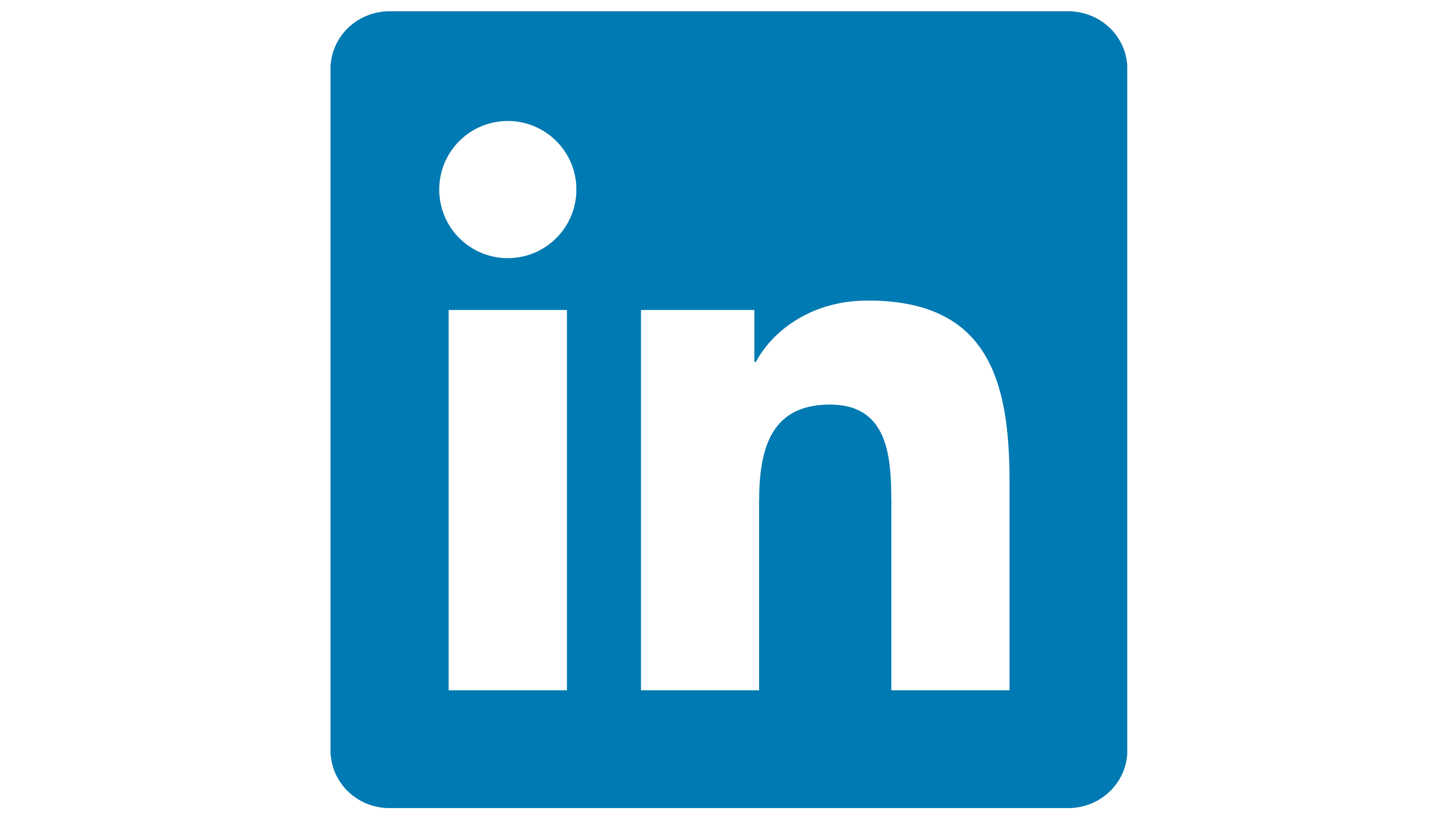 follow us on LinkedInfollow us on Instagram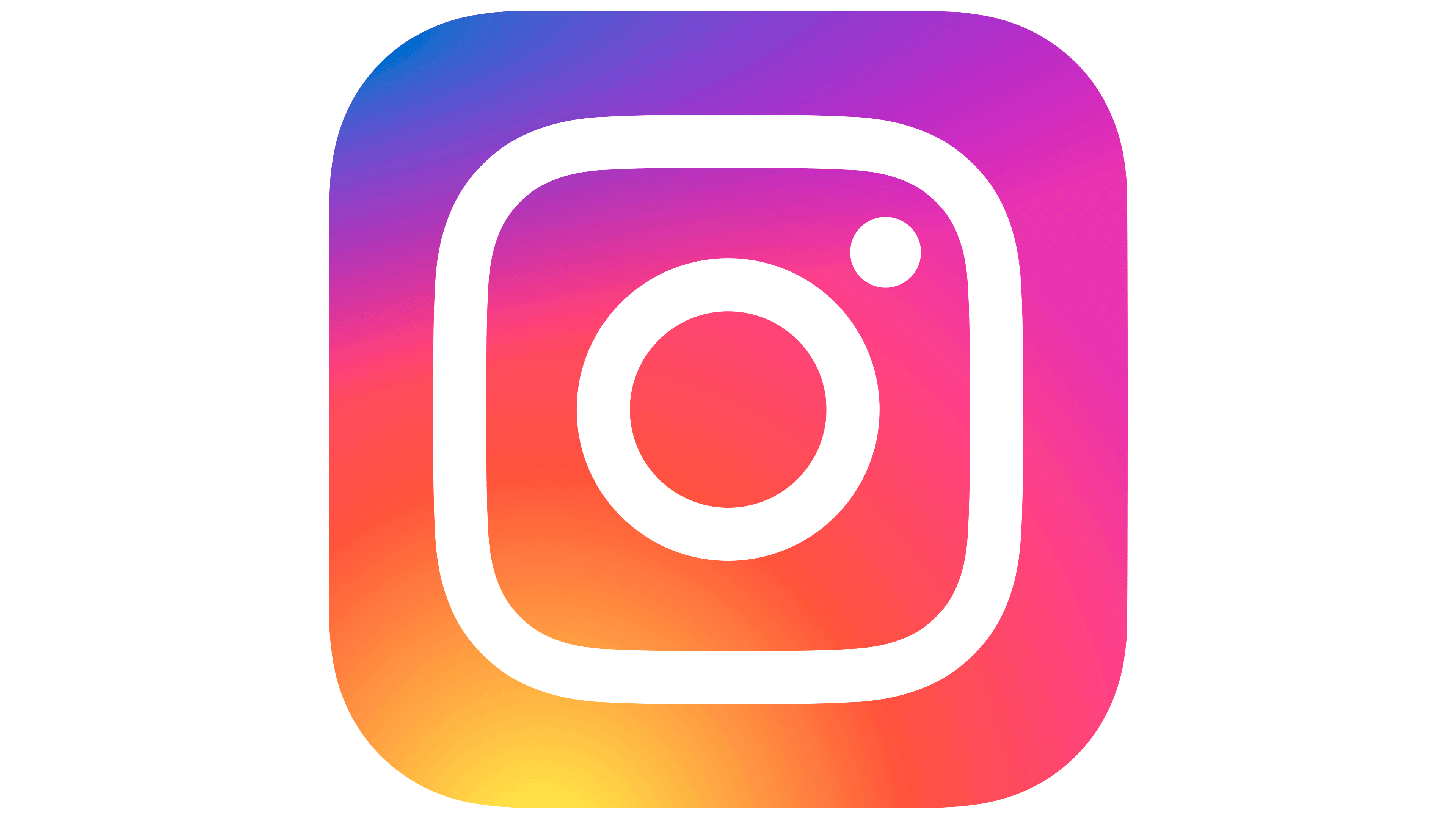 Atlante Atlante is a company of NHOA Group (NHOA.PA), formerly Engie EPS, global player in energy storage and e-mobility, which develops technologies enabling the transition towards clean energy and sustainable mobility, shaping the future of a next generation living in harmony with our planet.Atlante is developing the largest fast and ultra-fast charging network in Southern Europe, enabled by renewables, energy storage and 100% vehicle-grid-integrated (VGI). It aims to install in Italy, France, Spain and Portugal 5,000 fast and ultra-fastchargers by 2025, and over 35,000 by 2030. Atlante is the result of the partnership between NHOA Group, which develops and invests in the network being owner and operator, Free2move eSolutions, in the role of supplier of charging technology, and Stellantis automotive group. It will be an open network, with privileged access for Stellantis customers. For further information, go to nhoa.energy/atlantefollow us on Linkedin CONTACTS                      Press Office: Claudia Caracausi & Davide Bruzzese, Image Building, +39 02 89011300, nhoa@imagebuilding.it  Corporate Communications: Teresa Pogliani, +39 340 4649719, communication@nhoa.energyFree2move & Free2move e-SolutionsFree2move is a global mobility brand offering a complete and unique ecosystem for its private and professional customers around the world. Relying on data and technology, Free2move puts the customer experience at the heart of the business to reinvent mobility and facilitate the transition to e-mobility. Free2move eSolutions is a joint venture between Stellantis and NHOA, aiming to become a leader in the design, development, manufacturing and distribution of electric mobility products. In a spirit of innovation and as a pioneer, the company will guide the transition to new forms of electric mobility, to contribute to the depletion in CO2 emissions.Visit us on our websites: www.free2move.com/, www.esolutions.free2move.com/follow us on LinkedInfollow us on Facebook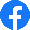 follow us on YouTube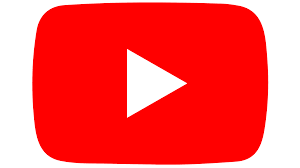 CONTACTS                      Natalia Helueni, +39 333 2148455, natalia.helueni@f2m-esolutions.comMarco Belletti, +39 334 6004837, marco.belletti@f2m-esolutions.com